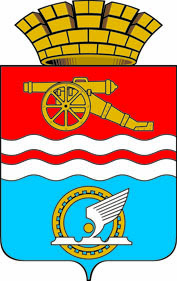 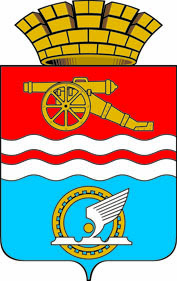 СВЕРДЛОВСКАЯ ОБЛАСТЬАДМИНИСТРАЦИЯ ГОРОДА КАМЕНСКА-УРАЛЬСКОГОПОСТАНОВЛЕНИЕот   17.12.2018  № 1090О внесении изменений в муниципальную программу «Формирование современной городской среды на территории муниципального образования город Каменск-Уральский на 2017-2022 годы»В соответствии со статьей  16 Федерального закона от  06 октября 2003 года № 131-ФЗ «Об общих принципах организации местного самоуправления в Российской Федерации», постановлением Правительства Свердловской области от 31 октября 2017 года № 805-ПП «Об утверждении государственной программы Свердловской области «Формирование современной  городской среды на территории Свердловской области на 2018-2022 годы», Администрация города Каменска-УральскогоПОСТАНОВЛЯЕТ:1. Внести в муниципальную программу «Формирование современной городской среды на территории муниципального образования город Каменск-Уральский на 2017-2022 годы» (далее – Муниципальная программа), утвержденную постановлением Администрации города Каменска-Уральского от 24.05.2017 № 424 (в редакции постановлений Администрации города Каменска-Уральского от 30.06.2017 № 544, от 01.08.2017 № 659, от 15.08.2017 № 704, от 29.09.2017 № 855, от 18.01.2018 № 19, от 30.03.2018 № 235, от 30.07.2018 № 664), следующие изменения: 1) Паспорт Муниципальной программы изложить в новой редакции согласно Приложению № 1 к настоящему постановлению;2) абзацы шестой и седьмой раздела 3 «Прогноз ожидаемых результатов реализации Муниципальной программы» Муниципальной программы изложить в следующей редакции:«-благоустройство 10 общественных территорий.- благоустройство 51 дворовой территории.»;3) раздел 4 «Объем средств, необходимых на реализацию Муниципальной программы за счет всех источников финансирования» Муниципальной программы изложить в следующей редакции:«4. Объем средств, необходимых на реализацию Муниципальной программыза счет всех источников финансированияФинансирование Муниципальной программы предполагается осуществлять за счет средств бюджета муниципального образования город Каменск-Уральский, средств областного бюджета и средств собственников многоквартирных домов. Ресурсное обеспечение реализации муниципальной программы «Формирование современной городской среды на территории муниципального образования  город Каменск-Уральский на 2017-2022 годы» приведено в Приложении № 3 к Муниципальной программе. На 2020-2022 годы объем средств на конкретные дворовые и общественные территории будет уточнен после определения объемов и стоимости работ.    	План реализации  муниципальной программы «Формирование современной городской среды на территории муниципального образования город Каменск-Уральский на 2017-2022 годы» приведён в Приложении № 4 к Муниципальной программе.»;4) Приложение № 1 к Муниципальной программе изложить в новой редакции согласно Приложению № 2 к настоящему постановлению;5) Приложение № 2 к Муниципальной программе изложить в новой редакции согласно Приложению № 3 к настоящему постановлению;6) Приложение № 3 к Муниципальной программе изложить в новой редакции согласно Приложению № 4 к настоящему постановлению;7) Приложение № 4 к Муниципальной программе изложить в новой редакции согласно Приложению № 5 к настоящему постановлению;8)Приложение № 8 к Муниципальной программе изложить в новой редакции согласно Приложению № 6 к настоящему постановлению;9) Приложение № 10 к Муниципальной программе изложить в новой редакции согласно Приложению № 7 к настоящему постановлению.2. Опубликовать настоящее постановление в газете «Каменский рабочий» и разместить на официальном сайте муниципального образования город Каменск-Уральский.3. Контроль исполнения настоящего постановления возложить на заместителя главы Администрации города Н.В. Орлова.Глава города									      А.В. ШмыковПриложение № 1к постановлениюАдминистрации города Каменска-Уральского от 17.12.2018 № 1090ПАСПОРТМуниципальной программы«Формирование современной городской средына территории муниципального образования город Каменск-Уральский на 2017-2022 годы»(далее – Муниципальная программа)Приложение № 2к постановлению Администрации города Каменска-Уральского от 17.12.2018 № 1090Приложение № 1 к Муниципальной программеСведения о показателях (индикаторах) муниципальной программы* Осуществление 1 этапа благоустройства Сквера по улице Тимирязева** Количество благоустраиваемых общественных территорий приведено с учетом осуществления благоустройства Сквера по улице Тимирязева (2 и 3 этапов), благоустройства Городского парка (1 этап) и благоустройства парка за зданием бывшего клуба по адресу: ул. 2-я Рабочая, д. 97, поселок Силикатный.  *** Количество благоустраиваемых общественных территорий приведено с учетом осуществления благоустройства Городского парка (2 этап) комплексного благоустройства территории площади А.М. Горького с капитальным ремонтом фонтана         (1 этап), комплексного благоустройства общественной территории прилегающей к ДК «Современник» (1 этап), комплексного благоустройства бульвара Парижской Коммуны (1 этап), комплексного благоустройства общественной территории лыжно-лодочной базы «Металлист» (1 этап).Приложение № 3к постановлению Администрации города Каменска-Уральского от 17.12.2018 № 1090Приложение № 2 к Муниципальной программе   Переченьосновных мероприятий муниципальной программы «Формирование современной городской среды на территории муниципального образования город Каменск-Уральский на 2017-2022 годы»**Адресный перечень дворовых территорий, подлежащих благоустройству в 2020-2022 годах, будет сформирован после рассмотрения и оценки предложений заинтересованных лиц о включении в Муниципальную программу дворовых территорий в соответствии с Порядком, утвержденным постановлением Администрации города Каменска-Уральского.Приложение № 4к постановлению Администрации города Каменска-Уральского от 17.12.2018 № 1090Приложение № 3 к Муниципальной программеРесурсное обеспечение реализации муниципальной программы «Формирование современной городской средына территории муниципального образования город Каменск-Уральский на 2017-2022 годы»Приложение № 5к постановлению Администрации города Каменска-Уральского от 17.12.2018 № 1090Приложение № 4 к Муниципальной программеПлан реализации муниципальной программы«Формирование современнойгородской среды на территории муниципального образования город Каменск-Уральскийна 2017-2022 годы»Приложение № 6к постановлению Администрации города Каменска-Уральского от 17.12.2018 № 1090Приложение № 8 к Муниципальной программеАдресный перечень дворовых и общественных территорий, нуждающихся в благоустройстве и подлежащих благоустройству в соответствии с муниципальной программой «Формирование современной городской среды на территории муниципального образования город Каменск-Уральский на 2017-2022 годы», а также адресный перечень объектов недвижимого имущества (включая объекты незавершенного строительства) и земельных участков, находящихся в собственности (пользовании) юридических лиц и индивидуальных предпринимателей, которые подлежат благоустройству не позднее 2020 года за счет средств указанных лиц *Дворовые территории:1) дворовая территория многоквартирных домов № 1 и № 3 по улице Добролюбова;2) дворовая территория многоквартирных домов № 11, 17, 19, 21а по улице Кирова;3) дворовая территория многоквартирных домов № 17, 21, 27 по улице Челябинская;4) дворовая территория многоквартирных домов № 19, 21, 23 по улице Зои Космодемьянской;5) дворовая территория многоквартирных домов № 8, 10 по улице 4-й Пятилетки;6) дворовая территория многоквартирного дома № 78б по проспекту Победы;7) дворовая территория многоквартирного дома № 53 по улице Каменская;8) дворовая территория многоквартирного дома № 20 по улице Каменская;9) дворовая территория многоквартирного дома № 43 по улице Алюминиевая;10) дворовая территория многоквартирного дома № 21 по улице Кирова;11) дворовая территория многоквартирного дома № 6 по улице 4-й Пятилетки;12) дворовая территория многоквартирного дома № 45 по улице Алюминиевая;13) дворовая территория многоквартирных домов № 4, 4А по улице Железнодорожная;14) дворовая территория многоквартирных домов № 16,18 по улице Каменская;15) дворовая территория многоквартирного дома № 38 по улице 4-й Пятилетки;16) дворовая территория многоквартирного дома № 19 по улице Шестакова;17) дворовая территория многоквартирных домов № 81а по улице Каменская и № 23 по улице Суворова;18) дворовая территория многоквартирных домов № 16 по улице Зои Космодемьянской и № 24 по улице Бажова;19) дворовая территория многоквартирного дома № 26 по улице Зои Космодемьянской;20) дворовая территория многоквартирных домов № 12 по улице 4-й Пятилетки и № 3 по улице Белинского;21) дворовая территория многоквартирных домов № 10,12 по улице Кунавина.Общественные территории:1) сквер по улице Тимирязева, расположенный в жилом массиве, ограниченном улицами: Кирова, Кунавина, Пушкина, проспект Победы;2)  Городской парк в лесопарковой зоне, ограниченной улицами Ленина, Кадочникова и Рябова;3) Территория площади М. Горького;4) Парк за зданием бывшего клуба по адресу: улица 2-я Рабочая, дом 97, поселок Силикатный;5) Территория, прилегающая к ДК «Современник»;6) Бульвар Парижской Коммуны (от улицы 4-й Пятилетки до входа в Геологический музей);7) Территория лыжно-лодочной базы «Металлист»;8) Сквер между жилыми домами № 95А, 101 по улице Каменская;9) Территория, прилегающая к ДК «Металлург»;10) Территория берега р. Исеть вдоль улицы Набережная.3. Объекты недвижимого имущества и земельные участки, находящиеся в собственности (пользовании) юридических лиц:1) улица Репина, дом № 10 (МБДОУ «Детский сад № 87 комбинированного типа»);2) проспект Победы, дом № 49 (Муниципальное автономное учреждение  «Спортивная школа олимпийского резерва города Каменска-Уральского»);3) улица Ленина, дом 5 (МАУ «Спортивный комплекс «Космос»);4) проспект Победы, дом 2 (МБУК «Дворец культуры «Юность»);5) улица Челябинская, дом 19 (МАОУ «Средняя общеобразовательная школа № 17 с углубленным изучением отдельных предметов»);6) улица Алюминиевая, дом 43 (МАУ ДО «Детская школа искусств № 2 города Каменска-Уральского»);7) улица Кирова, дом 13 (МБДОУ «Детский сад № 25 Комбинированного вида»)8) улица 4-й Пятилетки, дом № 36 (МБДОУ «Детский сад № 90 комбинированного вида»);9) улица Шестакова, дом №  17 (МБДОУ «Детский сад № 95 комбинированного вида»).*Адресный перечень дворовых территорий и объектов недвижимого имущества находящиеся в собственности (пользовании) юридических лиц может уточняться по мере поступления заявок на включение в Муниципальную программу.Приложение № 7к постановлению Администрации города Каменска-Уральского от 17.12.2018 № 1090Приложение № 10 к Муниципальной программеВизуализированный перечень образцов минимального перечня элементов благоустройства Координатор программыОтдел по развитию территории и муниципальному строительству Администрации города Каменска-УральскогоОтветственные исполнители Муниципальной программы-Орган местного самоуправления «Комитет по архитектуре и градостроительству города Каменска-Уральского»;-Отраслевой орган Администрации города Каменска-Уральского по жилищному хозяйству;-муниципальное казенное учреждение «Управление капитального строительства».Участник Муниципальной программыОтраслевой орган администрации города Каменска-Уральского по городскому хозяйствуЦели Муниципальной программыПовышение уровня благоустройства территории муниципального образования город Каменск-УральскийЗадачи Муниципальной программы1. Повышение уровня благоустройства общественных территорий (парки, скверы и т.д.).2. Повышение уровня благоустройства дворовых территорий.3. Повышение уровня вовлеченности заинтересованных граждан, организаций в реализацию мероприятий по благоустройству территории муниципального образования город Каменск-Уральский.Целевые показатели Муниципальной программы1. Количество благоустроенных общественных территорий.2. Количество благоустроенных дворовых территорий.3. Доля и размер финансового участия, а также объем трудового участия заинтересованных лиц в реализации мероприятий по благоустройству территорий. Срок реализации Муниципальной программы2017-2022 годы – благоустройство общественных и дворовых территорий.Объемы бюджетных ассигнований Муниципальной программыОбъем средств:Всего: 731 403,84 руб.;2017 год– 21 828,39 тыс. руб.;2018 год – 108 253,26 тыс. руб.;2019 год – 301 615,79 тыс. руб.;2020 год – 195 636,10 тыс. руб.;2021 год – 89 070,30 тыс. руб.;2022 год – 15 000,00 тыс. руб.(прогнозируемый).Из них: - объем субсидирования из областного бюджета: 2017 год – 10 448,80 тыс. руб.;2018 год – 94 201,75тыс. руб.;2019 год – 268 082,02 тыс. руб.;2020 год – 177 851,00 тыс. руб. (прогнозируемый);2021 год – 80 973,00 тыс. руб. (прогнозируемый);2022 год – 13 500,00 тыс. руб. (прогнозируемый);- средства местного бюджета:2017 год – 10 614,80 тыс. руб.;2018 год – 11 153,64 тыс. руб.; 2019 год – 29 786,89 тыс. руб.;2020 год – 17 785,10 тыс. руб.; 2021 год – 8 097,30 тыс. руб.;2022 год – 1 500,00 тыс. руб. (прогнозируемый);- средства    собственников   многоквартирных домов, участвующих в благоустройстве дворовой территории: 2017 год – 764,79 тыс. руб.;2018 год –  2 897,88 тыс. руб.;2019 год – 3 746,88 тыс. руб.    На 2020-2022 годы объем средств на конкретные дворовые и общественные территории будет уточнен после определения объемов и стоимости работ.Ожидаемые результаты реализации Муниципальной программы-создание благоприятной среды обитания;-обеспечение условий для отдыха и спорта;-повышение комфортности проживания населения;-обеспечение физической, пространственной и информационной доступности зданий, сооружений, дворовых и общественных территорий для инвалидов и других маломобильных групп населения;- благоустройство 10 общественных территорий;- благоустройство 51 дворовой территории.№ п/пНаименование показателя (индикатора)Единица измеренияЗначения показателейЗначения показателейЗначения показателейЗначения показателейЗначения показателейЗначения показателейЗначения показателей№ п/пНаименование показателя (индикатора)Единица измерения2017год2018год2019год2020год2021год2021год2022год1Количество дворовых территорий, в которых реализованы проекты комплексного благоустройстваЕд.11010101010102Доля благоустроенных дворовых территорий, уровень благоустройства которых соответствует современным требованиям, по отношению к их общему количеству%858686,687,3888888,73Количество общественных территорий, в которых реализованы проекты комплексного благоустройстваЕд.1*3**5***01114Доля площади благоустроенных общественных территорий, уровень благоустройства которых соответствует современным требованиям, по отношению к их общему количеству% 0,5233,350,550,566,666,680,35Доля и размер финансового участия заинтересованных лиц в выполнении минимального и дополнительного перечня работ по благоустройству дворовых территорий от общей стоимости работ минимального перечня, включенных в программу %Не более 5Не менее 5Не менее 5Не менее 5Не менее 5Не менее 5Не менее 56Объем трудового участия заинтересованных лиц в выполнении работ по благоустройству дворовых территорий Кол-во субботников1101010101010Номер и наименование основного мероприятияОтветственный исполнительОтветственный исполнительСрокСрокОжидаемый непосредственный результат (краткое описание)Основные направления реализацииСвязь с целевыми показателями ПрограммыНомер и наименование основного мероприятияОтветственный исполнительОтветственный исполнительначала реализации окончания реализации Ожидаемый непосредственный результат (краткое описание)Основные направления реализацииСвязь с целевыми показателями ПрограммыЗадача 1. Повышение уровня благоустройства общественных территорий (парки, скверы и т.д.)Задача 1. Повышение уровня благоустройства общественных территорий (парки, скверы и т.д.)Задача 1. Повышение уровня благоустройства общественных территорий (парки, скверы и т.д.)Задача 1. Повышение уровня благоустройства общественных территорий (парки, скверы и т.д.)Задача 1. Повышение уровня благоустройства общественных территорий (парки, скверы и т.д.)Задача 1. Повышение уровня благоустройства общественных территорий (парки, скверы и т.д.)Задача 1. Повышение уровня благоустройства общественных территорий (парки, скверы и т.д.)Задача 1. Повышение уровня благоустройства общественных территорий (парки, скверы и т.д.)1. Благоустройство общественной территории:Сквер по улице Тимирязева(1 этап)-Муниципальное казенное учреждение «Управление капитального строительства».-Муниципальное казенное учреждение «Управление капитального строительства».20172017Выполнение минимального и дополнительного перечня работ по благоустройству1. Отбор территории.2. Разработка дизайн-проекта общественной территории.3. Выполнение работ по благоустройству с применением современных технологий.Благоустройство 1 общественной территории2.Благоустройство общественной территории:Сквер по улице Тимирязева (2 этап);2.1.Благоустройство общественной территории:Сквер по улице Тимирязева (3 этап)-Муниципальное казенное учреждение «Управление капитального строительства».-Муниципальное казенное учреждение «Управление капитального строительства».20182018Выполнение минимального и дополнительного перечня работ по благоустройству1. Отбор территории.2. Разработка дизайн-проекта общественной территории.3. Выполнение работ по благоустройству с применением современных технологий.Благоустройство                              3 общественных территории (с завершением этапа благоустройства одного объекта с предыдущего года)3. Благоустройство Городского парка в лесопарковой зоне, ограниченной улицами Ленина, Кадочникова и Рябова (1 этап)-Муниципальное казенное учреждение «Управление капитального строительства».-Муниципальное казенное учреждение «Управление капитального строительства».20182018Выполнение минимального и дополнительного перечня работ по благоустройству1. Отбор территории.2. Разработка дизайн-проекта общественной территории.3. Выполнение работ по благоустройству с применением современных технологий.Благоустройство                              3 общественных территории (с завершением этапа благоустройства одного объекта с предыдущего года)4. Благоустройство парка за зданием бывшего клуба по адресу: ул. 2-я Рабочая, д.97, поселок Силикатный-Муниципальное казенное учреждение «Управление капитального строительства».-Муниципальное казенное учреждение «Управление капитального строительства».20182018Выполнение минимального и дополнительного перечня работ по благоустройству1. Отбор территории.2. Разработка дизайн-проекта общественной территории.3. Выполнение работ по благоустройству с применением современных технологий.Благоустройство                              3 общественных территории (с завершением этапа благоустройства одного объекта с предыдущего года)5. Благоустройство Городского парка в лесопарковой зоне, ограниченной улицами Ленина, Кадочникова и Рябова (2 этап)-Муниципальное казенное учреждение «Управление капитального строительства».-Муниципальное казенное учреждение «Управление капитального строительства».20192019Выполнение минимального и дополнительного перечня работ по благоустройству1. Отбор территории.2. Разработка дизайн-проекта общественной территории.3. Выполнение работ по благоустройству с применением современных технологий.Благоустройство 5 общественных  территории6. Комплексное благоустройство территории площади А.М. Горького с капитальным ремонтом фонтана (1 этап)-Муниципальное казенное учреждение «Управление капитального строительства».-Муниципальное казенное учреждение «Управление капитального строительства».20192019Выполнение минимального и дополнительного перечня работ по благоустройству1. Отбор территории.2. Разработка дизайн-проекта общественной территории.3. Выполнение работ по благоустройству с применением современных технологий.Благоустройство 5 общественных  территории7. Комплексное благоустройство общественной территории прилегающей к ДК «Современник» (1 этап) -Муниципальное казенное учреждение «Управление капитального строительства».-Муниципальное казенное учреждение «Управление капитального строительства».20192019Выполнение минимального и дополнительного перечня работ по благоустройству1. Отбор территории.2. Разработка дизайн-проекта общественной территории.3. Выполнение работ по благоустройству с применением современных технологий.Благоустройство 5 общественных  территории8. Комплексное благоустройство бульвара Парижской Коммуны (от улицы 4-й Пятилетки до входа в Геологический музей) (1 этап)-Муниципальное казенное учреждение «Управление капитального строительства».-Муниципальное казенное учреждение «Управление капитального строительства».20192019Выполнение минимального и дополнительного перечня работ по благоустройству1. Отбор территории.2. Разработка дизайн-проекта общественной территории.3. Выполнение работ по благоустройству с применением современных технологий.Благоустройство 5 общественных  территории9. Комплексное благоустройство общественной территории лыжно-лодочной базы «Металлист» (1 этап)-Муниципальное казенное учреждение «Управление капитального строительства».-Муниципальное казенное учреждение «Управление капитального строительства».20192019Выполнение минимального и дополнительного перечня работ по благоустройству1. Отбор территории.2. Разработка дизайн-проекта общественной территории.3. Выполнение работ по благоустройству с применением современных технологий.Благоустройство 5 общественных  территории10. Благоустройство сквера между жилыми домами №95А, 101 по ул. Каменская-Муниципальное казенное учреждение «Управление капитального строительства».-Муниципальное казенное учреждение «Управление капитального строительства».20212021Выполнение минимального и дополнительного перечня работ по благоустройству1. Отбор территории.2. Разработка дизайн-проекта общественной территории.3. Выполнение работ по благоустройству с применением современных технологий.Благоустройство 1 общественной территории11. Благоустройство территории прилегающей к ДК «Металлург»-Муниципальное казенное учреждение «Управление капитального строительства».-Муниципальное казенное учреждение «Управление капитального строительства».20222022Выполнение минимального и дополнительного перечня работ по благоустройству1. Отбор территории.2. Разработка дизайн-проекта общественной территории.3. Выполнение работ по благоустройству с применением современных технологий.Благоустройство 2 общественных  территории12. Благоустройство территории берега р. Исеть вдоль ул. Набережная-Муниципальное казенное учреждение «Управление капитального строительства».-Муниципальное казенное учреждение «Управление капитального строительства».20222022 Выполнение минимального и дополнительного перечня работ по благоустройству1. Отбор территории.2. Разработка дизайн-проекта общественной территории.3. Выполнение работ по благоустройству с применением современных технологий.Благоустройство 2 общественных  территорииЗадача 2. Повышение уровня благоустройства дворовых территорийЗадача 2. Повышение уровня благоустройства дворовых территорийЗадача 2. Повышение уровня благоустройства дворовых территорийЗадача 2. Повышение уровня благоустройства дворовых территорийЗадача 2. Повышение уровня благоустройства дворовых территорийЗадача 2. Повышение уровня благоустройства дворовых территорийЗадача 2. Повышение уровня благоустройства дворовых территорийЗадача 2. Повышение уровня благоустройства дворовых территорий1. Благоустройство дворовой территории многоквартирных домов № 1 и № 3 по улице Добролюбова1. Благоустройство дворовой территории многоквартирных домов № 1 и № 3 по улице ДобролюбоваОтраслевой орган Администрации города Каменска-Уральского по жилищному хозяйству20172017Выполнение минимального и дополнительного перечня работ по благоустройству1. Отбор территории.2. Разработка дизайн-проекта общественной территории.3. Выполнение работ по благоустройству с применением современных технологий.Благоустройство 1 дворовой территории2.Благоустройство дворовой территории многоквартирных домов:1) № 11,17,19,21а по улице Кирова;
2) № 17,21,27 по улице Челябинская;3) № 19, 21, 23 по улице Зои Космодемьянской;4) № 8, 10 по улице 4-й Пятилетки;5) № 78б по проспекту Победы;6) № 53 по улице Каменская;7) № 20 по улице Каменская;8) № 43 по улице Алюминиевая;9) № 21 по улице Кирова;10) № 6 по улице 4-й Пятилетки.2.Благоустройство дворовой территории многоквартирных домов:1) № 11,17,19,21а по улице Кирова;
2) № 17,21,27 по улице Челябинская;3) № 19, 21, 23 по улице Зои Космодемьянской;4) № 8, 10 по улице 4-й Пятилетки;5) № 78б по проспекту Победы;6) № 53 по улице Каменская;7) № 20 по улице Каменская;8) № 43 по улице Алюминиевая;9) № 21 по улице Кирова;10) № 6 по улице 4-й Пятилетки.Отраслевой орган Администрации города Каменска-Уральского по жилищному хозяйству20182018Выполнение минимального и дополнительного перечня работ по благоустройству1. Отбор территории.2. Разработка дизайн-проекта общественной территории.3. Выполнение работ по благоустройству с применением современных технологий.Благоустройство 10 дворовых территорий3.Благоустройство дворовой территории многоквартирных домов:1) № 45 по улице Алюминиевая;2) № 4,4А по улице Железнодорожная;3) № 16, 18 по улице Каменская;4) № 38 по улице 4-й Пятилетке;5) № 19 по улице Шестакова;6) № 81а по улице Каменская и № 23 по улице Суворова;7) № 16 по улице Зои Космодемьянской и № 24 по улице Бажова;8) № 26 по улице Зои Космодемьянской;9) № 12 по улице 4-й Пятилетке и№ 3 по улице Белинского;10) № 10,12 по улице Кунавина.3.Благоустройство дворовой территории многоквартирных домов:1) № 45 по улице Алюминиевая;2) № 4,4А по улице Железнодорожная;3) № 16, 18 по улице Каменская;4) № 38 по улице 4-й Пятилетке;5) № 19 по улице Шестакова;6) № 81а по улице Каменская и № 23 по улице Суворова;7) № 16 по улице Зои Космодемьянской и № 24 по улице Бажова;8) № 26 по улице Зои Космодемьянской;9) № 12 по улице 4-й Пятилетке и№ 3 по улице Белинского;10) № 10,12 по улице Кунавина.20192019Выполнение минимального и дополнительного перечня работ по благоустройству1. Отбор территории.2. Разработка дизайн-проекта общественной территории.3. Выполнение работ по благоустройству с применением современных технологий.Благоустройство 10 дворовых территорий4.Благоустройство дворовой территории**4.Благоустройство дворовой территории**20202020Выполнение минимального и дополнительного перечня работ по благоустройству1. Отбор территории.2. Разработка дизайн-проекта общественной территории.3. Выполнение работ по благоустройству с применением современных технологий.Благоустройство 10 дворовых территорий5.Благоустройство дворовой территории**5.Благоустройство дворовой территории**20212021Выполнение минимального и дополнительного перечня работ по благоустройству1. Отбор территории.2. Разработка дизайн-проекта общественной территории.3. Выполнение работ по благоустройству с применением современных технологий.Благоустройство 10 дворовых территорий6.Благоустройство дворовой территории**6.Благоустройство дворовой территории**20222022Выполнение минимального и дополнительного перечня работ по благоустройству1. Отбор территории.2. Разработка дизайн-проекта общественной территории.3. Выполнение работ по благоустройству с применением современных технологий.Благоустройство 10 дворовых территорийЗадача 3. Вовлечение заинтересованных лиц в реализацию мероприятий по благоустройству территорий с установлением доли и размера финансового участия, а также объема трудового участияЗадача 3. Вовлечение заинтересованных лиц в реализацию мероприятий по благоустройству территорий с установлением доли и размера финансового участия, а также объема трудового участияЗадача 3. Вовлечение заинтересованных лиц в реализацию мероприятий по благоустройству территорий с установлением доли и размера финансового участия, а также объема трудового участияЗадача 3. Вовлечение заинтересованных лиц в реализацию мероприятий по благоустройству территорий с установлением доли и размера финансового участия, а также объема трудового участияЗадача 3. Вовлечение заинтересованных лиц в реализацию мероприятий по благоустройству территорий с установлением доли и размера финансового участия, а также объема трудового участияЗадача 3. Вовлечение заинтересованных лиц в реализацию мероприятий по благоустройству территорий с установлением доли и размера финансового участия, а также объема трудового участияЗадача 3. Вовлечение заинтересованных лиц в реализацию мероприятий по благоустройству территорий с установлением доли и размера финансового участия, а также объема трудового участияЗадача 3. Вовлечение заинтересованных лиц в реализацию мероприятий по благоустройству территорий с установлением доли и размера финансового участия, а также объема трудового участия1. Формирование и реализация конкретных мероприятий по вовлечению населения в благоустройство территорий.2. Реализация мероприятий, направленных на увеличение количества мероприятий и объема финансового и трудового участия заинтересованных сторон в реализации проектов по благоустройству территорий.-Орган местного самоуправления «Комитет по архитектуре и градостроительству города Каменска-Уральского»;-Отраслевой орган Администрации города Каменска-Уральского по жилищному хозяйству;-муниципальное казенное учреждение «Управление капитального строительства».-Орган местного самоуправления «Комитет по архитектуре и градостроительству города Каменска-Уральского»;-Отраслевой орган Администрации города Каменска-Уральского по жилищному хозяйству;-муниципальное казенное учреждение «Управление капитального строительства».20172022Выполнение минимального и дополнительного перечня работ по благоустройству1.Повышение экологической культуры путем привлечения населения к общественным работам (информационные кампании, субботники, «Майские прогулки» и т.д.).2. Вовлечение заинтересованных граждан, в реализацию мероприятий по благоустройству территорий(информационные кампании, субботники, конкурсы среди жителей и т.д.).Доля и размер финансового участия, а также объем трудового участия заинтересованных лиц в реализацию мероприятий по благоустройству территорийНаименование мероприятияОтветственный исполнитель, соисполнитель,участникИсточник финансированияКод бюджетной классификацииКод бюджетной классификацииКод бюджетной классификацииКод бюджетной классификацииОбъем бюджетных ассигнований (тыс. рублей)Объем бюджетных ассигнований (тыс. рублей)Объем бюджетных ассигнований (тыс. рублей)Объем бюджетных ассигнований (тыс. рублей)Объем бюджетных ассигнований (тыс. рублей)Объем бюджетных ассигнований (тыс. рублей)Наименование мероприятияОтветственный исполнитель, соисполнитель,участникИсточник финансированияГлавный распорядительРаздел, подразделЦелевая статья расходовВид расходов20172018201920202021202212345678910111213Муниципальная программа                                                                                                                               «Формирование современной городской среды                                                                                                                 на территории муниципального образования                                                          город Каменск-Уральский на 2017-2022 годы»-Орган местного самоуправления «Комитет по архитектуре и градостроительству города Каменска-Уральского»;-Отраслевой орган Администрации города Каменска-Уральского по жилищному хозяйству;-муниципальное казенное учреждение «Управление капитального строительства»Всего21 828,39 108  253,26301 615,79195 636,1089 070,3015 000,00Муниципальная программа                                                                                                                               «Формирование современной городской среды                                                                                                                 на территории муниципального образования                                                          город Каменск-Уральский на 2017-2022 годы»-Орган местного самоуправления «Комитет по архитектуре и градостроительству города Каменска-Уральского»;-Отраслевой орган Администрации города Каменска-Уральского по жилищному хозяйству;-муниципальное казенное учреждение «Управление капитального строительства»Областной бюджет10 448,8094 201,75268 082,02177 851,0080 973,0013 500,00Муниципальная программа                                                                                                                               «Формирование современной городской среды                                                                                                                 на территории муниципального образования                                                          город Каменск-Уральский на 2017-2022 годы»-Орган местного самоуправления «Комитет по архитектуре и градостроительству города Каменска-Уральского»;-Отраслевой орган Администрации города Каменска-Уральского по жилищному хозяйству;-муниципальное казенное учреждение «Управление капитального строительства»Местный бюджет 10 614,80 11 153,6429 786,8917 785,108 097,301 500,00Муниципальная программа                                                                                                                               «Формирование современной городской среды                                                                                                                 на территории муниципального образования                                                          город Каменск-Уральский на 2017-2022 годы»-Орган местного самоуправления «Комитет по архитектуре и градостроительству города Каменска-Уральского»;-Отраслевой орган Администрации города Каменска-Уральского по жилищному хозяйству;-муниципальное казенное учреждение «Управление капитального строительства»Средства собственников764,792 897,883 746,881. Благоустройство общественных территорий-Орган местного самоуправления «Комитет по архитектуре и градостроительству города Каменска-Уральского»;-муниципальное казенное учреждение «Управление капитального строительства»Всего905050309002L55502446 532,4850 295,70226 678,19110 000,00-1. Благоустройство общественных территорий-Орган местного самоуправления «Комитет по архитектуре и градостроительству города Каменска-Уральского»;-муниципальное казенное учреждение «Управление капитального строительства»Областной бюджет3 249,5844 648,03204 010,37100 000,00-1. Благоустройство общественных территорий-Орган местного самоуправления «Комитет по архитектуре и градостроительству города Каменска-Уральского»;-муниципальное казенное учреждение «Управление капитального строительства»Местный бюджет3 282,905 647,6722 667,8210000,00-1.1. Благоустройство общественной территории:Сквер по улице Тимирязева (1 этап)Всего6 532,48-----1.1. Благоустройство общественной территории:Сквер по улице Тимирязева (1 этап)Областной бюджет3 249,58-----1.1. Благоустройство общественной территории:Сквер по улице Тимирязева (1 этап)Местный бюджет3 282,90-----1.2.Благоустройство общественной территории:Сквер по улице Тимирязева (2 этап)Всего-7 499,92----1.2.Благоустройство общественной территории:Сквер по улице Тимирязева (2 этап)Областной бюджет-6 749,93----1.2.Благоустройство общественной территории:Сквер по улице Тимирязева (2 этап)Местный бюджет-749,99----1.2.1.Благоустройство общественной территории:Сквер по улице Тимирязева (3 этап)Всего2 242,67----1.2.1.Благоустройство общественной территории:Сквер по улице Тимирязева (3 этап)Областной бюджет1 898,00----1.2.1.Благоустройство общественной территории:Сквер по улице Тимирязева (3 этап)Местный бюджет344,67----1.3.Благоустройство Городского парка в лесопарковой зоне ограниченной улицами Ленина, Кадочникова и Рябова (1 этап)Всего-40 000,10----1.3.Благоустройство Городского парка в лесопарковой зоне ограниченной улицами Ленина, Кадочникова и Рябова (1 этап)Областной бюджет-36 000,10----1.3.Благоустройство Городского парка в лесопарковой зоне ограниченной улицами Ленина, Кадочникова и Рябова (1 этап)Местный бюджет-4 000,01----1.4.Благоустройство Городского парка в лесопарковой зоне ограниченной улицами Ленина, Кадочникова и Рябова (2 этап)Всего--70 000,00---1.4.Благоустройство Городского парка в лесопарковой зоне ограниченной улицами Ленина, Кадочникова и Рябова (2 этап)Областной бюджет--63 000,00---1.4.Благоустройство Городского парка в лесопарковой зоне ограниченной улицами Ленина, Кадочникова и Рябова (2 этап)Местный бюджет--7 000---1.5. Комплексное благоустройство площади А.М. Горького с капитальным ремонтом фонтана (1 этап)Всего--35 000,00---1.5. Комплексное благоустройство площади А.М. Горького с капитальным ремонтом фонтана (1 этап)Областной бюджет--31 500,00---1.5. Комплексное благоустройство площади А.М. Горького с капитальным ремонтом фонтана (1 этап)Местный бюджет--3 500,00---1.6. Благоустройство парка за зданием бывшего клуба по адресу: ул. 2-я Рабочая, д.97, поселок СиликатныйВсего------1.6. Благоустройство парка за зданием бывшего клуба по адресу: ул. 2-я Рабочая, д.97, поселок СиликатныйОбластной бюджет------1.6. Благоустройство парка за зданием бывшего клуба по адресу: ул. 2-я Рабочая, д.97, поселок СиликатныйМестный бюджет------1.7. Комплексное благоустройство общественной территории прилегающей к ДК «Современник» (1 этап)Всего--27 143,00---1.7. Комплексное благоустройство общественной территории прилегающей к ДК «Современник» (1 этап)Областной бюджет--24 428,70---1.7. Комплексное благоустройство общественной территории прилегающей к ДК «Современник» (1 этап)Местный бюджет--2 714,30---1.8. Комплексное благоустройство Бульвара Парижской Коммуны (от улицы 4-й Пятилетки до входа в Геологический музей) (1 этап)Всего--54 535,19---1.8. Комплексное благоустройство Бульвара Парижской Коммуны (от улицы 4-й Пятилетки до входа в Геологический музей) (1 этап)Областной бюджет--49 081,67---1.8. Комплексное благоустройство Бульвара Парижской Коммуны (от улицы 4-й Пятилетки до входа в Геологический музей) (1 этап)Местный бюджет--5 453,52---1.9. Комплексное благоустройство общественной территории лыжно-лодочной базы «Металлист» (1 этап)Всего--40 000,00---1.9. Комплексное благоустройство общественной территории лыжно-лодочной базы «Металлист» (1 этап)Областной бюджет--36 000,00---1.9. Комплексное благоустройство общественной территории лыжно-лодочной базы «Металлист» (1 этап)Местный бюджет--4 000,00---1.10. Благоустройство сквера между жилыми домами №95А, 101 по ул. КаменскаяВсего------1.10. Благоустройство сквера между жилыми домами №95А, 101 по ул. КаменскаяОбластной бюджет------1.10. Благоустройство сквера между жилыми домами №95А, 101 по ул. КаменскаяМестный бюджет------1.11. Благоустройство территории прилегающей к ДК «Металлург»Всего------1.11. Благоустройство территории прилегающей к ДК «Металлург»Областной бюджет------1.11. Благоустройство территории прилегающей к ДК «Металлург»Местный бюджет------1.12. Благоустройство территория берега р. Исеть вдоль ул. НабережнаяВсего------1.12. Благоустройство территория берега р. Исеть вдоль ул. НабережнаяОбластной бюджет------1.12. Благоустройство территория берега р. Исеть вдоль ул. НабережнаяМестный бюджет------1.13. Проектно-изыскательские работы для строительства и реконструкции объектов благоустройстваВсего-553,00----1.13. Проектно-изыскательские работы для строительства и реконструкции объектов благоустройстваОбластной бюджет------1.13. Проектно-изыскательские работы для строительства и реконструкции объектов благоустройстваМестный бюджет-553,00----2. Благоустройство дворовых территорийОтраслевой орган Администрации города Каменска-Уральского по жилищному хозяйствуВсего904050309003L555081115 295,9157 957,5674 937,6085 636,1089 070,3015 000,002. Благоустройство дворовых территорийОтраслевой орган Администрации города Каменска-Уральского по жилищному хозяйствуОбластной бюджет7 199,2249 553,7264 071,6577 851,0080 973,0013 500,002. Благоустройство дворовых территорийОтраслевой орган Администрации города Каменска-Уральского по жилищному хозяйствуМестный бюджет7 331,905 505,977 119,077 785,108 097,301 500,002. Благоустройство дворовых территорийОтраслевой орган Администрации города Каменска-Уральского по жилищному хозяйствуСредства собственников764,792 897,883 746,88---2.1.Благоустройство дворовой территории многоквартирных домов № 1 и № 3 по улице ДобролюбоваВсего15 295,91-----2.1.Благоустройство дворовой территории многоквартирных домов № 1 и № 3 по улице ДобролюбоваОбластной бюджет7 199,22-----2.1.Благоустройство дворовой территории многоквартирных домов № 1 и № 3 по улице ДобролюбоваМестный бюджет7 331,90-----2.1.Благоустройство дворовой территории многоквартирных домов № 1 и № 3 по улице ДобролюбоваСредства собственников764,79-----2.2.Благоустройство дворовой территории многоквартирных домов № 11, 17, 19,  21а по улице КироваВсего-20 492,10---2.2.Благоустройство дворовой территории многоквартирных домов № 11, 17, 19,  21а по улице КироваОбластной бюджет-17 520,75---2.2.Благоустройство дворовой территории многоквартирных домов № 11, 17, 19,  21а по улице КироваМестный бюджет-1 946,78---2.2.Благоустройство дворовой территории многоквартирных домов № 11, 17, 19,  21а по улице КироваСредства собственников-1 024,60---2.3.Благоустройство дворовой территории многоквартирных домов № 17, 21, 27 по улице ЧелябинскаяВсего-8 757,61----2.3.Благоустройство дворовой территории многоквартирных домов № 17, 21, 27 по улице ЧелябинскаяОбластной бюджет-7 487,76----2.3.Благоустройство дворовой территории многоквартирных домов № 17, 21, 27 по улице ЧелябинскаяМестный бюджет-831,97----2.3.Благоустройство дворовой территории многоквартирных домов № 17, 21, 27 по улице ЧелябинскаяСредства собственников-437,88----2.4. Благоустройство дворовой территории многоквартирных домов № 19, 21, 23 по улице Зои КосмодемьянскойВсего-4 085,18----2.4. Благоустройство дворовой территории многоквартирных домов № 19, 21, 23 по улице Зои КосмодемьянскойОбластной бюджет-3 492,83----2.4. Благоустройство дворовой территории многоквартирных домов № 19, 21, 23 по улице Зои КосмодемьянскойМестный бюджет-388,09----2.4. Благоустройство дворовой территории многоквартирных домов № 19, 21, 23 по улице Зои КосмодемьянскойСредства собственников-204,26----2.5.Благоустройство дворовой территории многоквартирных домов №№  8, 10 по улице 4-й ПятилеткиВсего4 563,96----2.5.Благоустройство дворовой территории многоквартирных домов №№  8, 10 по улице 4-й ПятилеткиОбластной бюджет3 902,18----2.5.Благоустройство дворовой территории многоквартирных домов №№  8, 10 по улице 4-й ПятилеткиМестный бюджет433,58----2.5.Благоустройство дворовой территории многоквартирных домов №№  8, 10 по улице 4-й ПятилеткиСредства собственников228,20----2.6.Благоустройство дворовой территории многоквартирного дома № 78б по проспекту ПобедыВсего4 219,61----2.6.Благоустройство дворовой территории многоквартирного дома № 78б по проспекту ПобедыОбластной бюджет3 607,77----2.6.Благоустройство дворовой территории многоквартирного дома № 78б по проспекту ПобедыМестный бюджет400,86----2.6.Благоустройство дворовой территории многоквартирного дома № 78б по проспекту ПобедыСредства собственников210,98----2.7. Благоустройство дворовой территории многоквартирного дома № 53 по улице КаменскаяВсего3122,04----2.7. Благоустройство дворовой территории многоквартирного дома № 53 по улице КаменскаяОбластной бюджет2 669,35----2.7. Благоустройство дворовой территории многоквартирного дома № 53 по улице КаменскаяМестный бюджет296,59----2.7. Благоустройство дворовой территории многоквартирного дома № 53 по улице КаменскаяСредства собственников156,10----2.8.Благоустройство дворовой территории многоквартирного дома № 20 по улице КаменскаяВсего3 684,51----2.8.Благоустройство дворовой территории многоквартирного дома № 20 по улице КаменскаяОбластной бюджет3 150,26----2.8.Благоустройство дворовой территории многоквартирного дома № 20 по улице КаменскаяМестный бюджет350,03----2.8.Благоустройство дворовой территории многоквартирного дома № 20 по улице КаменскаяСредства собственников184,22----2.9.Благоустройство дворовой территории многоквартирного дома № 43 по улице АлюминиеваяВсего2296,85----2.9.Благоустройство дворовой территории многоквартирного дома № 43 по улице АлюминиеваяОбластной бюджет1 963,81----2.9.Благоустройство дворовой территории многоквартирного дома № 43 по улице АлюминиеваяМестный бюджет218,20----2.9.Благоустройство дворовой территории многоквартирного дома № 43 по улице АлюминиеваяСредства собственников114,84----2.10.Благоустройство дворовой территории многоквартирного дома № 21 по улице КироваВсего3 227,37----2.10.Благоустройство дворовой территории многоквартирного дома № 21 по улице КироваОбластной бюджет2 759,40----2.10.Благоустройство дворовой территории многоквартирного дома № 21 по улице КироваМестный бюджет306,60----2.10.Благоустройство дворовой территории многоквартирного дома № 21 по улице КироваСредства собственников161,37----2.11.Благоустройство дворовой территории многоквартирного дома № 6 по улице 4-й ПятилеткиВсего3 508,30----2.11.Благоустройство дворовой территории многоквартирного дома № 6 по улице 4-й ПятилеткиОбластной бюджет2 999,60----2.11.Благоустройство дворовой территории многоквартирного дома № 6 по улице 4-й ПятилеткиМестный бюджет333,29----2.11.Благоустройство дворовой территории многоквартирного дома № 6 по улице 4-й ПятилеткиСредства собственников175,41----2.12. Благоустройство дворовой территории многоквартирного дома № 45 по улице АлюминиевойВсего4 065,45 2.12. Благоустройство дворовой территории многоквартирного дома № 45 по улице АлюминиевойОбластной бюджет3 475,962.12. Благоустройство дворовой территории многоквартирного дома № 45 по улице АлюминиевойМестный бюджет386, 222.12. Благоустройство дворовой территории многоквартирного дома № 45 по улице АлюминиевойСредства собственников203,272.13.Благоустройство дворовой территории многоквартирных домов№ 4,4А по улице ЖелезнодорожнаяВсего11 176,002.13.Благоустройство дворовой территории многоквартирных домов№ 4,4А по улице ЖелезнодорожнаяОбластной бюджет9 555,482.13.Благоустройство дворовой территории многоквартирных домов№ 4,4А по улице ЖелезнодорожнаяМестный бюджет1 061,722.13.Благоустройство дворовой территории многоквартирных домов№ 4,4А по улице ЖелезнодорожнаяСредства собственников558,802.14.Благоустройство дворовой территории многоквартирных домов № 16,18 по улице КаменскаяВсего9 322,522.14.Благоустройство дворовой территории многоквартирных домов № 16,18 по улице КаменскаяОбластной бюджет7 970,762.14.Благоустройство дворовой территории многоквартирных домов № 16,18 по улице КаменскаяМестный бюджет885,642.14.Благоустройство дворовой территории многоквартирных домов № 16,18 по улице КаменскаяСредства собственников466,132.15.Благоустройство дворовой территории многоквартирного дома№ 38 по улице 4-й ПятилеткиВсего5 658,322.15.Благоустройство дворовой территории многоквартирного дома№ 38 по улице 4-й ПятилеткиОбластной бюджет4 837,862.15.Благоустройство дворовой территории многоквартирного дома№ 38 по улице 4-й ПятилеткиМестный бюджет537,542.15.Благоустройство дворовой территории многоквартирного дома№ 38 по улице 4-й ПятилеткиСредства собственников282,922.16.Благоустройство дворовой территории многоквартирного дома № 19 по улице ШестаковаВсего7 212,602.16.Благоустройство дворовой территории многоквартирного дома № 19 по улице ШестаковаОбластной бюджет6 166,772.16.Благоустройство дворовой территории многоквартирного дома № 19 по улице ШестаковаМестный бюджет685,202.16.Благоустройство дворовой территории многоквартирного дома № 19 по улице ШестаковаСредства собственников360,632.17.Благоустройство дворовой территории многоквартирных домов № 81А по улице Каменская и № 23 по улице СувороваВсего10 021,342.17.Благоустройство дворовой территории многоквартирных домов № 81А по улице Каменская и № 23 по улице СувороваОбластной бюджет8 568,242.17.Благоустройство дворовой территории многоквартирных домов № 81А по улице Каменская и № 23 по улице СувороваМестный бюджет952,032.17.Благоустройство дворовой территории многоквартирных домов № 81А по улице Каменская и № 23 по улице СувороваСредства собственников501,072.18.Благоустройство дворовой территории многоквартирных домов № 16 по улице Зои Космодемьянской и № 24 по улице БажоваВсего8 371,112.18.Благоустройство дворовой территории многоквартирных домов № 16 по улице Зои Космодемьянской и № 24 по улице БажоваОбластной бюджет7 157,302.18.Благоустройство дворовой территории многоквартирных домов № 16 по улице Зои Космодемьянской и № 24 по улице БажоваМестный бюджет795,252.18.Благоустройство дворовой территории многоквартирных домов № 16 по улице Зои Космодемьянской и № 24 по улице БажоваСредства собственников418,552.19.Благоустройство дворовой территории многоквартирного дома № 26 по улице Зои КосмодемьянскойВсего3 836,622.19.Благоустройство дворовой территории многоквартирного дома № 26 по улице Зои КосмодемьянскойОбластной бюджет3280,312.19.Благоустройство дворовой территории многоквартирного дома № 26 по улице Зои КосмодемьянскойМестный бюджет364,482.19.Благоустройство дворовой территории многоквартирного дома № 26 по улице Зои КосмодемьянскойСредства собственников191,832.20.Благоустройство дворовой территории многоквартирных домов № 12 по улице 4-й Пятилетки и № 3 по улице БелинскогоВсего7 684,102.20.Благоустройство дворовой территории многоквартирных домов № 12 по улице 4-й Пятилетки и № 3 по улице БелинскогоОбластной бюджет6 569,912.20.Благоустройство дворовой территории многоквартирных домов № 12 по улице 4-й Пятилетки и № 3 по улице БелинскогоМестный бюджет729,992.20.Благоустройство дворовой территории многоквартирных домов № 12 по улице 4-й Пятилетки и № 3 по улице БелинскогоСредства собственников384,202.21.Благоустройство дворовой территории многоквартирных домов № 10,12 по улице КунавинаВсего7 589,532.21.Благоустройство дворовой территории многоквартирных домов № 10,12 по улице КунавинаОбластной бюджет6 489,052.21.Благоустройство дворовой территории многоквартирных домов № 10,12 по улице КунавинаМестный бюджет721,002.21.Благоустройство дворовой территории многоквартирных домов № 10,12 по улице КунавинаСредства собственников379,48Наименование контрольного события Муниципальной программы СтатусОтветственный исполнитель Срок наступления контрольного события (дата) Срок наступления контрольного события (дата)Срок наступления контрольного события (дата) Срок наступления контрольного события (дата) Срок наступления контрольного события (дата)Срок наступления контрольного события (дата)Наименование контрольного события Муниципальной программы СтатусОтветственный исполнитель 2017 год 2018 год2019 год2020 год2021 год2022 годРазработка и общественное обсуждение Муниципальной программы-Орган местного самоуправления «Комитет по архитектуре и градостроительству города Каменска-Уральского»;-Отраслевой орган Администрации города Каменска-Уральского по жилищному хозяйству;муниципальное казенное учреждение «Управление капитального строительства».31.03.2017Утверждение Муниципальной программы -Орган местного самоуправления «Комитет по архитектуре и градостроительству города Каменска-Уральского»;-Отраслевой орган Администрации города Каменска-Уральского по жилищному хозяйству;муниципальное казенное учреждение «Управление капитального строительства».25.05.2017Утверждение дизайн-проектовблагоустройства территорий -Орган местного самоуправления «Комитет по архитектуре и градостроительству города Каменска-Уральского»;-Отраслевой орган Администрации города Каменска-Уральского по жилищному хозяйству;муниципальное казенное учреждение «Управление капитального строительства».01.08.201701.03.201801.03.2019Завершениеработ по благоустройству территорий-Орган местного самоуправления «Комитет по архитектуре и градостроительству города Каменска-Уральского»;-Отраслевой орган Администрации города Каменска-Уральского по жилищному хозяйству;муниципальное казенное учреждение «Управление капитального строительства».01.11.201701.11.201801.11.2019№ п/пНаименованиеИзображение1Лавка со спинкой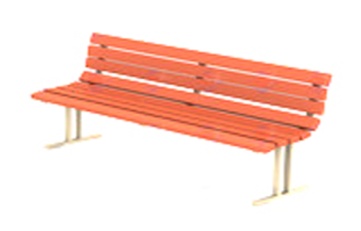 2Лавка без спинки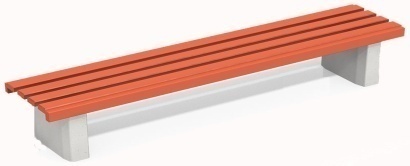 3Урна на железобетонном основании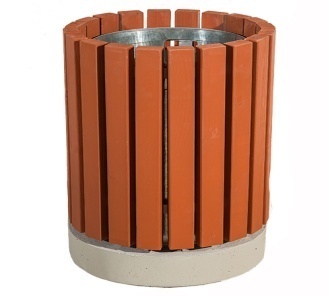 4Урна металлическая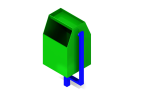 5Светильник на фасад дома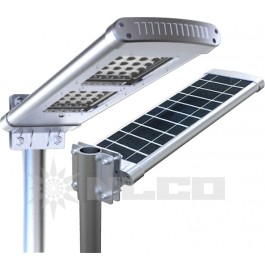 6Светильник на солнечных батареях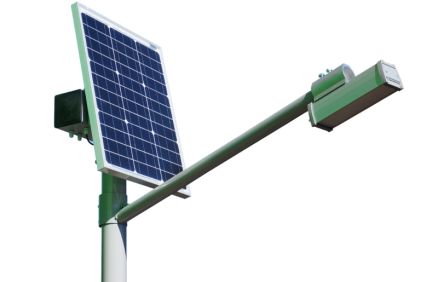 